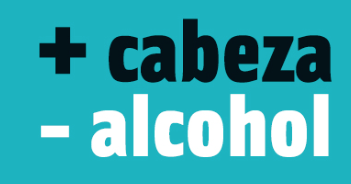 LA DIPUTACIÓN PROVINCIAL DE VALLADOLIDCONVOCA EL SORTEO +CABEZA – ALCOHOLPARTICIPANTES DE 18 A 30 AÑOS EMPADRONADOS EN UN MUNICIPIO DE MENOS DE 20.000 HABITANTESENTRA EN LA WEB: http://www.mascabezamenosalcohol.es.	Y PARTICIPA!!TIENES HASTA EL 5 DE OCTUBREPREMIO: ALTAVOZ INAL-AMBRICO BOSE SOUNDLINK REVOLVE 